Задание на повторение: Русский язык 17.12.2020                                                         Задание на повторение: Русский язык 17.12.2020                                                                Кирилл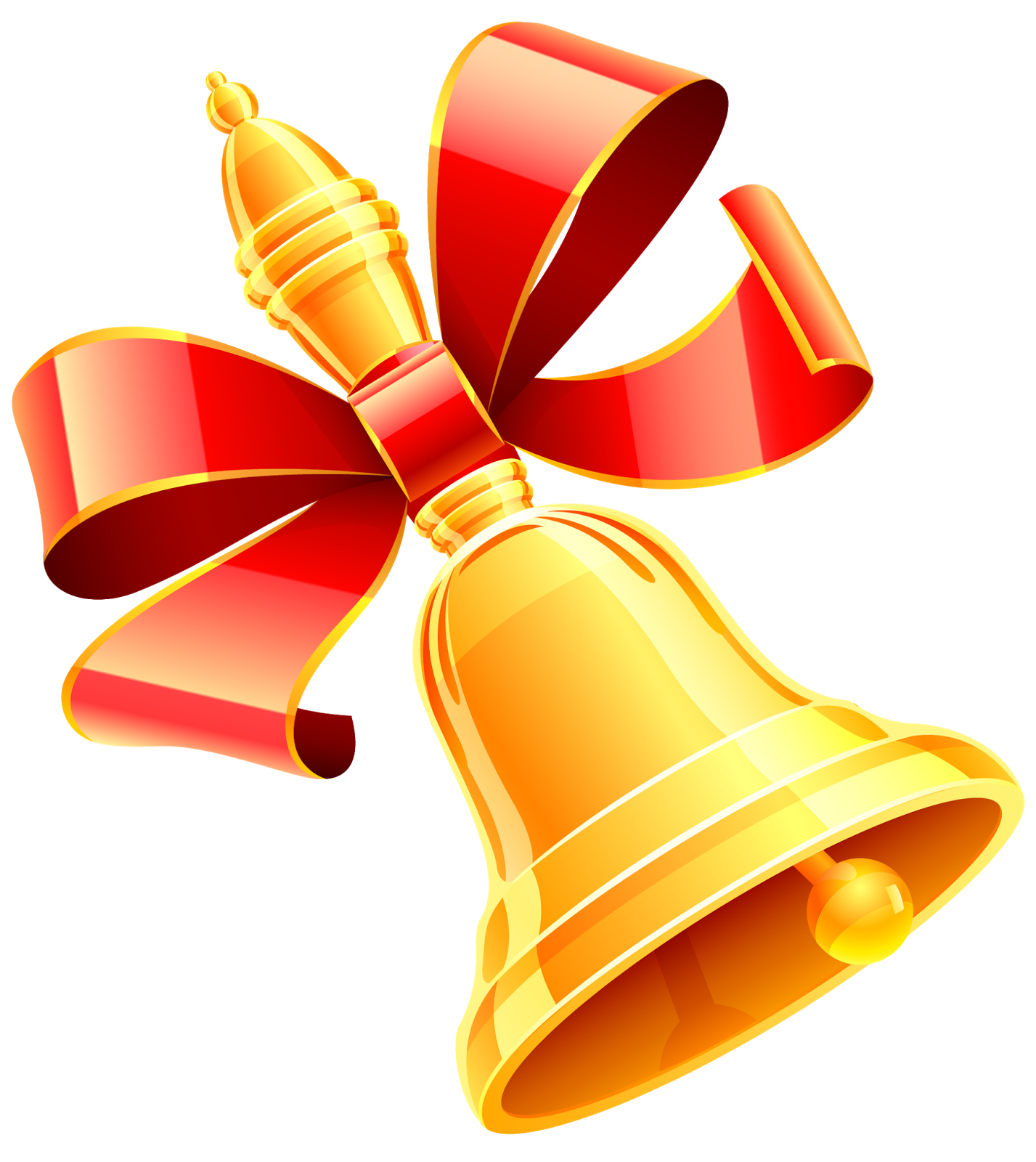 